尊敬的先生/女士：1	我很高兴地邀请您参加将于2019年10月22日在瑞士日内瓦国际电联总部（地址：Rue de Varembé 2）举办的国际电联关于“7号信令系统的漏洞及其对数字金融服务等不同行业的影响”的集思广益会议（下文简称为“讲习班”）。本次讲习班将与ITU-T第11研究组会议（2019年10月16-25日）在同一地点举办。2	国际电联成员国、部门成员、部门准成员和学术机构以及国际电联成员中愿为此项工作做出贡献的任何个人均可参加此讲习班。这里所指的“个人”亦包括作为国际、区域性和国家组织成员的个人，以及包括电信运营商、监管机构、标准化组织和金融机构在内的相关利益攸关方。参加讲习班不收取任何费用，但座席数量有限，而且不提供与会补贴。讲习班将仅用英文进行。3	目前，针对SS7漏洞的各种黑客攻击时有发生。众所周知，对SS7的网络攻击包括电话垃圾邮件、欺骗号码、位置跟踪、用户欺诈、呼叫和消息拦截、DoS、渗透攻击、路径攻击等。截至目前，越来越多的利益相关者正在使用基于SS7的ICT网络来提供包括数字金融服务（DFS）在内的顶级服务。但是，SS7漏洞增加了非法使用客户申请的风险，导致非法接管其资产。4	该讲习班将致力于集思广益，探讨加强SS7安全机制及其在电信公司中的采用率的潜在方法，以保护所有利益相关者免受相关攻击。讲习班的主要目标是确定解决这些问题的路线图。5	讲习班的详细说明和所有相关信息，包括实用信息和活动计划，将在活动网站上提供： https://www.itu.int/en/ITU-T/Workshops-and-Seminars/102019/Pages/default.aspx该网站将随时更新，增添或修改相关信息。请与会者定期查看最新信息。6	会场将提供无线局域网设施。7	为便于电信标准化局就讲习班的组织做出必要安排，希望您能尽早、但不迟于2019年10月14日利用https://www.itu.int/net4/CRM/xreg/web/registration.aspx?Event=C-00006338上的在线表格进行注册。请注意，讲习班的与会者均须进行预注册，且预注册仅以在线方式进行。8	一些日内瓦酒店为出席国际电联会议的代表提供优惠价格，并提供一张免费乘坐日内瓦公共交通系统的公交卡。有关参与优惠活动的酒店名单以及如何取得折扣的指南，见以下网址：http://itu.int/travel/。9	谨在此提醒您，一些国家的公民需要获得签证才能入境瑞士并在此逗留。签证必须至少在讲习班举办日的四（4）个星期前向驻贵国的瑞士代表机构（使馆或领事馆）申请，并随后领取。如贵国没有此类机构，则请向驻离出发国最近的国家的此类机构申请并领取。如果遇到问题，国际电联可根据国际电联成员国、部门成员、部门准成员或学术机构向电信标准化局提出的正式请求与相关瑞士当局接触，以便为发放签证提供方便，但仅限在所述的四周内。此类请求应在活动的四个星期前通过勾选注册表中的相应方框提出。如有疑问，请发送电子邮件至国际电联差旅科（travel@itu.int），注明“协办签证（visa support）”。顺致敬意！
（原件已签）电信标准化局主任李在摄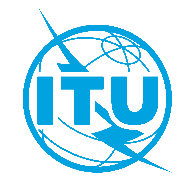 国 际 电 信 联 盟电信标准化局国 际 电 信 联 盟电信标准化局2019年7月12日，日内瓦2019年7月12日，日内瓦文号：电信标准化局第183号通函TSB Events/DA电信标准化局第183号通函TSB Events/DA致：-	国际电联各成员国主管部门；-	ITU-T部门成员；-	ITU-T部门准成员；-	国际电联学术成员致：-	国际电联各成员国主管部门；-	ITU-T部门成员；-	ITU-T部门准成员；-	国际电联学术成员联系人：Denis ANDREEVDenis ANDREEV致：-	国际电联各成员国主管部门；-	ITU-T部门成员；-	ITU-T部门准成员；-	国际电联学术成员致：-	国际电联各成员国主管部门；-	ITU-T部门成员；-	ITU-T部门准成员；-	国际电联学术成员电话：+41 22 730 5780+41 22 730 5780致：-	国际电联各成员国主管部门；-	ITU-T部门成员；-	ITU-T部门准成员；-	国际电联学术成员致：-	国际电联各成员国主管部门；-	ITU-T部门成员；-	ITU-T部门准成员；-	国际电联学术成员传真：+41 22 730 5853+41 22 730 5853致：-	国际电联各成员国主管部门；-	ITU-T部门成员；-	ITU-T部门准成员；-	国际电联学术成员致：-	国际电联各成员国主管部门；-	ITU-T部门成员；-	ITU-T部门准成员；-	国际电联学术成员电子邮件：tsbevents@itu.inttsbevents@itu.int抄送：-	ITU-T各研究组正副主席；-	电信发展局主任；-	无线电通信局主任抄送：-	ITU-T各研究组正副主席；-	电信发展局主任；-	无线电通信局主任事由：国际电联关于“7号信令系统的漏洞及其对数字金融服务等不同行业的影响”的集思广益会议
2019年10月22日，瑞士日内瓦国际电联关于“7号信令系统的漏洞及其对数字金融服务等不同行业的影响”的集思广益会议
2019年10月22日，瑞士日内瓦国际电联关于“7号信令系统的漏洞及其对数字金融服务等不同行业的影响”的集思广益会议
2019年10月22日，瑞士日内瓦国际电联关于“7号信令系统的漏洞及其对数字金融服务等不同行业的影响”的集思广益会议
2019年10月22日，瑞士日内瓦